INDICAÇÃO Nº 947/2016Sugere ao Poder Executivo Municipal que seja realizada a roçagem das áreas verdes localizadas na Av. Pastor Jesus Nascimento em toda a extensão embaixo da alta-tensão no bairro San Marino. Excelentíssimo Senhor Prefeito Municipal, Nos termos do Art. 108 do Regimento Interno desta Casa de Leis, dirijo-me a Vossa Excelência para sugerir que, por intermédio do Setor competente, promova a roçagem das áreas verdes localizadas na Av. Pastor Jesus Nascimento em toda a extensão embaixo da alta-tensão no bairro San Marino.Justificativa:Munícipes procuraram este vereador cobrando providências referente a  roçagem destas vias. O mato no local esta alto gerando insegurança para os moradores das proximidades. Plenário “Dr. Tancredo Neves”, em 02 de Fevereiro de 2016.ALEX ‘BACKER’-Vereador-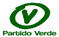 